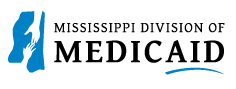 Attention All Medicaid and CHIP Beneficiaries                                                                                         The 2015 MississippiCAN and CHIP Workshops are coming your way!!!  Please call 1-800-884-3222 to let us know you will be attending. *** WE HOPE TO SEE YOU THERE ***DOOR PRIZES!   REFRESHMENTS! INFORMATION ABOUT MISSISSIPPICAN AND CHIP SERVICES! DateTimeCityLocationMondayAugust 17thMorning: 10:00 a.m.Evening: 5:00 p.m.GreenvilleWilliam Alexander Percy Memorial Library341 Main Street - Greenville, MS 38701TuesdayAugust 18th Morning: 10:00 a.m.Evening: 5:00 p.m.Southaven Southaven Public Library 8554 Northwest Drive -  Southaven, MS 38834WednesdayAugust 19th Morning: 10:00 a.m.Evening: 5:00 p.m.Tupelo Lee County Tupelo Library 219 North Madison Street - Tupelo, MS 38804Tuesday August 25th Morning: 10:00 a.m.Evening: 5:00 p.m.Jackson New Horizon Church International 1770 Ellis Ave Suite 200 -  Jackson, MS 39204WednesdayAugust 26th Morning: 10:00 a.m.Evening: 5:00 p.m.Pascagoula Pascagoula Public Library 3214 Pascagoula Street – Pascagoula, MS 39567ThursdayAugust 27th Morning: 10:00 a.m.Evening: 5:00 p.m.Gulfport Handsboro Community Center1890 Switzer Road - Gulfport, MS 39507Tuesday
 September 1st Morning: 10:00 a.m.NatchezHampton Inn & Suites 627 South Canal Street – Natchez, MS 39120Tuesday
 September 1st Evening: 5:00 p.m.Brookhaven BiCentennial Park 202 Main Street – Brookhaven, MS 39601WednesdaySeptember 2ndMorning: 10:00 a.m.Magee Magee Civic Center120 N. W. First Street - Magee, MS 39111WednesdaySeptember 2ndEvening: 5:00 p.m.Hattiesburg Train Depot (Grand Hall)308 Newman Street – Hattiesburg, MS 39401Thursday September 3rd Morning: 10:00 a.m.VicksburgJackson Street Community Center 923 Walnut Street – Vicksburg, MS 39180Thursday September 3rd Evening: 5:00 p.m.Yazoo City Ricks Memorial Library 310 North Main Street – Yazoo City, MS 39194WednesdaySeptember 9thMorning: 10:00 a.m.Corinth Alcorn County -MSU Exhibit Hall220 Levee Road -  Corinth, MS 38834WednesdaySeptember 9thEvening: 5:00 p.m.Holly Springs Eddie Lee Smith Multi-Purpose Center 235 North Memphis Street – Holly Springs, MS 38635Thursday September 10th  Morning: 10:00 a.m.Clarksdale Carnegie Public Library 114 Delta Avenue -  Clarksdale, MS  39614Thursday September 10th  Evening: 5:00 p.m.Greenwood Greenwood Community Center 600 Elem Street – Greenwood, MS 38701Tuesday September 15th Morning: 10:00 a.m.Starkville Starkville Sportsplex - Activity Room405 Lynn Lane -  Starkville, MS 39759Tuesday September 15th Evening: 5:00 p.m.Grenada Taylor Hall600 Butler Street - Grenada, MS 38901WednesdaySeptember 16th Morning: 10:00 a.m.Philadelphia Neshoba County Public Library 230 West Beacon Street – Philadelphia, MS 39350WednesdaySeptember 16th Evening: 5:00 p.m.Meridian Meridian Library 2517 7th Street – Meridian, MS 39301ThursdaySeptember 17th Morning: 10:00 a.m.McComb McComb Public Library 1022 Virginia Avenue - McComb, MS 39648